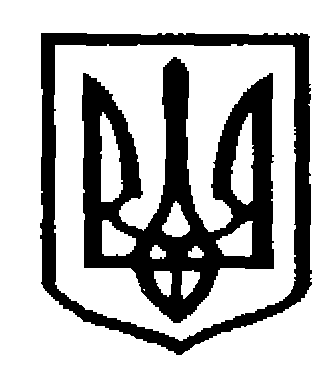 У К Р А Ї Н АЧернівецька міська радаУ П Р А В Л I Н Н Я   О С В I Т Ивул. Героїв Майдану, 176, м.Чернівці, 58029 тел./факс (0372) 53-30-87,  E-mail: osvitacv@gmail.com  Код ЄДРПОУ №02147345Управління освіти Чернівецької міської ради повідомляє, що 11-12 квітня 2018 року на базі Чернівецьких гімназій № 5,7, СЗОШ №6,22 відбудуться заходи для вчителів англійської мови закладів загальної середньої освіти за  участю ексклюзивного представника британського видавництва Пірсон в Україні від міжнародного освітньо-методичного центру Дінтернал Ед’юкейшн (Dinternal Education).Просимо ознайомити учителів англійської мови з програмою зустрічі та забезпечити їх участь у  заходах. Особливу увагу звертаємо на забезпечення участі педагогів у семінарі “What is Competency – Based Language Teaching all about?” («Ключові зміни оновлених Навчальних програм з іноземних мов (5-9 класи). Реалізація компетентнісного підходу у викладанні англійської мови: усвідомлене засвоєння матеріалу та діяльнісний підхід як засіб забезпечення високого рівня навченості учнів»), який відбудеться 11 квітня 2018 року на базі Чернівецької гімназії №7 з 14 до 16 год (по 1 особі від закладу).Додаток на 1 арк.Додаток до листауправління освіти Чернівецької міської радивід 10.04.2018 № 01-34/742П Р О Г Р А М Азаходів для вчителів англійської мови закладів загальної середньої освіти за  участю ексклюзивного представника британського видавництва Пірсон в Україні від міжнародного освітньо-методичного центру Дінтернал Ед’юкейшн (Dinternal Education).10.04.2018 № / 742Директорам закладівзагальної середньої освітиНачальник управління освіти  Чернівецької міської ради                                                         С.В.МартинюкЗміст заходуПочаток роботиУчасники заходу11 квітня 2018 року11 квітня 2018 року11 квітня 2018 рокуЧЕРНІВЕЦЬКА ГІМНАЗІЯ №5ЧЕРНІВЕЦЬКА ГІМНАЗІЯ №5ЧЕРНІВЕЦЬКА ГІМНАЗІЯ №5Демонстраційні уроки для учнів 11 класів “Listening - ZNO”11.00Учні 11-х класів гімназії №5, учителі англ.мови гімназій №1,3,5ЧЕРНІВЕЦЬКА ГІМНАЗІЯ №7ЧЕРНІВЕЦЬКА ГІМНАЗІЯ №7ЧЕРНІВЕЦЬКА ГІМНАЗІЯ №7Демонстраційні уроки для учнів 11 класів “Listening - ZNO”9.25Учні 11-х класів та учителі англ.мови гімназії №7Семінар “What is Competency – Based Language Teaching all about?” («Ключові зміни оновлених Навчальних програм з іноземних мов (5-9 класи). Реалізація компетентнісного підходу у викладанні англійської мови: усвідомлене засвоєння матеріалу та діяльнісний підхід як засіб забезпечення високого рівня навченості учнів»).з 14.00  до 16.001 учитель англійської мови від кожного навчального закладу12 квітня 2018 року12 квітня 2018 року12 квітня 2018 рокуЧЕРНІВЕЦЬКА ГІМНАЗІЯ №2ЧЕРНІВЕЦЬКА ГІМНАЗІЯ №2ЧЕРНІВЕЦЬКА ГІМНАЗІЯ №2Педагогічна майстерня “Зміни в програмі середньої школи – орієнтація на результат”9.20Учителі англ.мови г.№2,4, ЗОШ №1,2,4, 5,14, ОРТ №41ЧЕРНІВЕЦЬКА СПЕЦІАЛІЗОВАНА ШКОЛА №6ЧЕРНІВЕЦЬКА СПЕЦІАЛІЗОВАНА ШКОЛА №6ЧЕРНІВЕЦЬКА СПЕЦІАЛІЗОВАНА ШКОЛА №6Демонстраційні уроки для учнів 11 класів “Listening - ZNO”11.00Учні 11-х класів СЗОШ №6, учителі анг.мови СЗОШ №6, 22, ЗОШ №27, л.№4ЧЕРНІВЕЦЬКА СПЕЦІАЛІЗОВАНА ШКОЛА №22ЧЕРНІВЕЦЬКА СПЕЦІАЛІЗОВАНА ШКОЛА №22ЧЕРНІВЕЦЬКА СПЕЦІАЛІЗОВАНА ШКОЛА №22Педагогічна майстерня “Зміни в програмі середньої школи – орієнтація на результат”13.10Учителі англ.мови СЗОШ №22